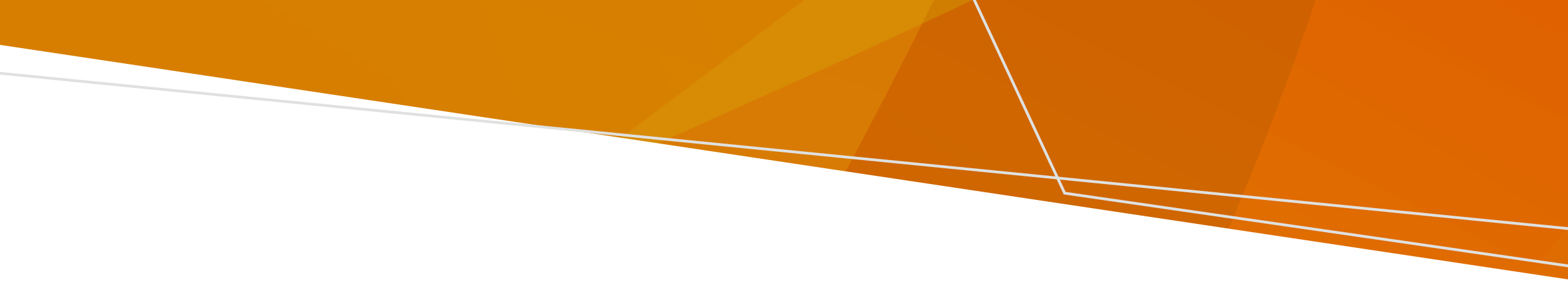 Mi̱ wëë luny rɛy wec min ca da̱k ɛ nyɔc, le̱y dɔaar, amäni kuɔ̱ɔ̱n, thɔ̱ɔ̱l kiɛ dɔ̲ŋ cɛ kɛ ŋa̱k duelu, kät kiɛ rɛy käkä. Riali thɔ̱ɔ̱li i̲ kä Gua̱th in ti̱ raar: läthni wa̲a̲ri tin dël dëël, kä la̱thni kuum te̱tni kɛnɛ thurual mi̱ bäär mi̱ bi ciöku gaŋka̱ni tiit ɛlo̱ŋ kɛ tëtku kɛnɛ ciöku kɛ gua̱th in yieci piny kɛ kɔr nyɔacji̱n mi̱ ci thɔ̱l nɛn, kac ni jɔk kä jak niɛ kä wä dupdɛ -/cu jɛ thiaptit rɔdu kɛ thɔ̱ɔ̱l la këtkɛ rɛy pi̱i̱ni ji̱n woc kuak tin jiäk jiääk gekä dhɔa̱ru kɛ ɣöö de thɔ̱ɔ̱l, karkar kɛnɛ kuɔ̱ɔ̱n jakä wä thi̱n.Mi̱ ci thɔ̱l je̱k rɛy dueelu, /cu dual, kacni jɔk ɛ ma̱a̱th ka̱ jakni jɛ kä wa̱ rɛy duɔpdɛ gua̱th in we̱e̱ thi̱n. /Cu jɛ thiap. Yɔ̱tni Muktäp i̱kä nyin piɛny, mun, piw kɛnɛ ca̱a̱p kɛ 136 186 nɛy ti la thɔ̱ɔ̱l a ka̱a̱p kä gua̱th tin ciëŋkɛ thi̱n rɛy wecdun. Jin mi̱ ca ji̱ ka̲c ɛ thɔ̱l: //cu gëëk guɔ̱pä lak gua̱th in ca ka̲c ɛ thɔlpa̱li̱ rɔ piny kä go̱r luäk duel wa̱l kɛ pɛ̈th kɛ yɔ̱a̱tdu kɛ 000tɔ̱ɔ̱cni piny kiɛ nyuuri mi̱ ci ka̱c thie̱e̱k kɛ lɔacdu. kum gua̱th in ca kac kä cothɛ kɛ bi̱i̱ mi̱ kööt. Inɔ bä, nhɔ̱akɛ jɛ ɛn ɣöö dë gua̱th in ca ka̲c ɛ thɔ̱l yien kɛ bi̱i̱ mi̱n la yiankɛ buɔ̱t.ŋäc ni gua̱th ëë ka̲ckɛ ji kɛnɛ gua̱th ëë yiɛnkɛ buɔ̱t /cu gua̱th lo̱nyä riɛm yiɛn, rɛt gua̱th in ca ka̲c kɛ ɣöö bi lue̱ŋ ben raar kiɛ ɣɔ̱nɛ i̱ bi lue̱ŋ luɔt raar rɛy butdä.Riali̱kä kɛ räkräkni Ji̱n mi̱ ca ji ka̱c ɛ räkräk: lak gua̱th in ca kac kä la̱thni pi̱w ti kɔ̱c waŋ butdä kɛ ɣöö bɛ ji̱ luäk /cu gua̱th ɛmɔ yiɛn kiɛ nhiac go̱r luäk duel wa̱l kɛ pɛ̈th mi ca ji̱ kac ɛ räkräk mi̱ te jɔk mi̱ dɛ̈ɛ̈r kiɛ mi̱ wä nyuuthni pua̱nydu kɛ mi re̱e̱p jiääkdɛ ni rɔ. Riali̱kä kɛ kuɔ̱ɔ̱n kɛnɛ kɔa̱mKuɔ̱ɔ̱n cetkɛ dɔkuɔn kɛnɛ kuɔ̱ɔ̱n nööŋkɛ jua̱th. Ji̱n woc kua̱n kɛnɛ tin kɔkiɛn tin de kuɔ̱ɔ̱n rɔdiɛn tɔ̱w thi̱n. Woc jia̱k jia̱a̱k diaal kä kum wi̱c dhar min la ti jie̱k ɛ la̱thi thi̱n. Mi̱ go̱o̱ri käp kuɔ̱ɔ̱ni dɛpkɛ gua̱a̱th mi kööt. Nääni rɔ kɛ piw (pi̱i̱) ti jia̱k kɛ ɣöö la nyiith dɛykɛ ɛ die̱th rɛydiɛn. Kum puɔ̱nydu kɛ bi̱i̱ kɛɛliw mi̱ lotɛ rɔdɛ kä gaŋ rɔ kɛ wa̱l nyie̱th. Luaaŋ la no̱o̱ŋkɛ jua̱th. Yiɛc kua̱n mi ci pɛn piny kɛ pɛ̈th kɛ ɣöö dɛy luaaŋni te kɛ piny. Mi̱ ca ji̱ ka̲c kiɛ ca ji̱ moc kɛ buɔ̱t ɛ ley kiɛ ca ji̱ cam ɛ kɔ̱m go̱r lua̱k kä kimdu kiɛ cɔl ŋɔ̱ɔ̱thjua̱thni mi la cɔalkɛ (NURSE-ON-CALL) kɛ thaakni ti 24 kɛ cäŋ kɛl, ni̱n 7 kɛ juɔ̱k kɛ 1300 60 60 24.Mi̱ gööri ɣöö bi rie̱e̱t ti je̱k kä puɔmɛt, imëël pph.communications@health.vic.gov.au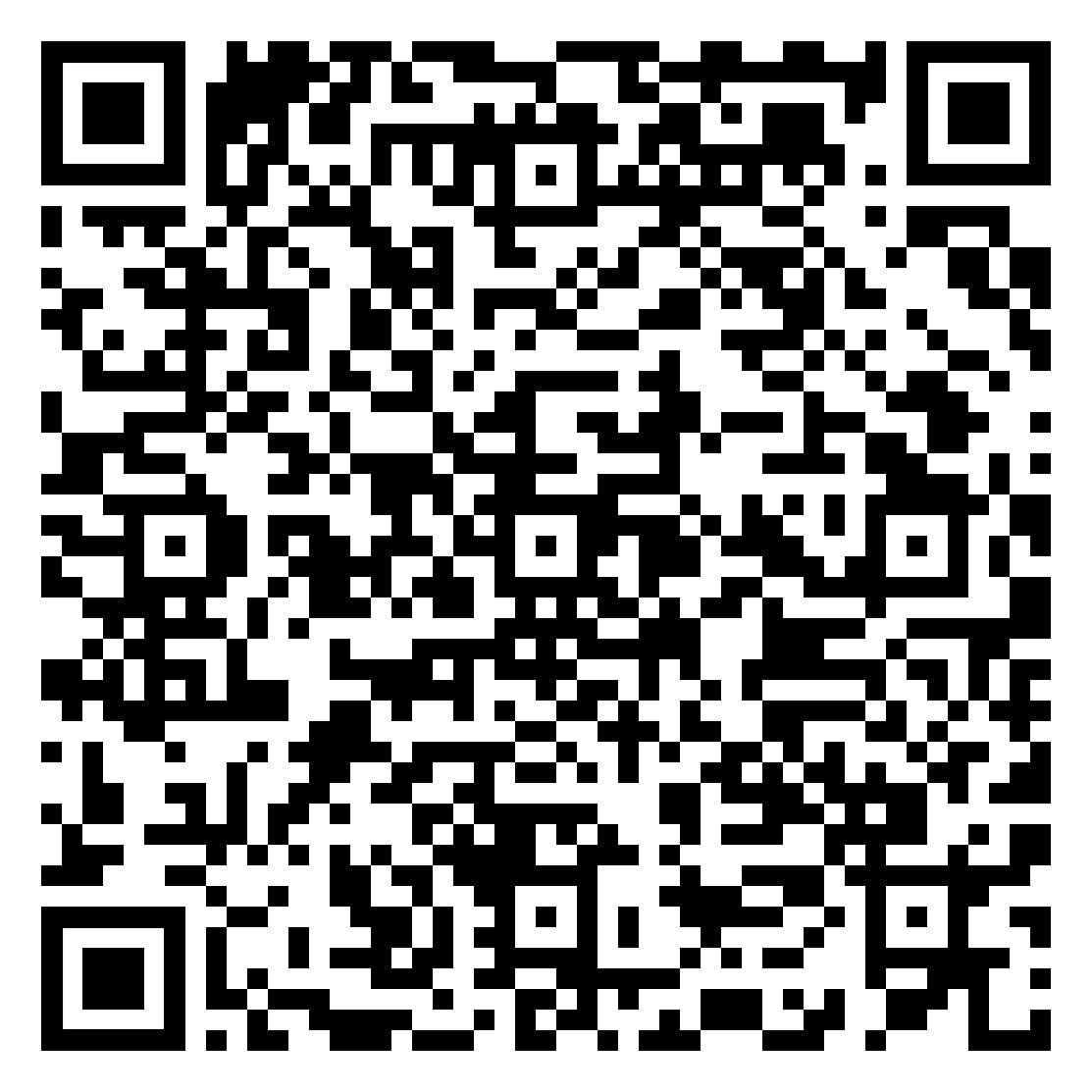 Nyɔc-kɛnɛ rik lëëyni kɛnɛ kɔa̱mLääri kɛ ɣöö deri rɔ tit idi kɛ lëëy kɛnɛ kɔa̱m kɛ kɔr nyɔac  Nuer | Thok NathOFFICIAL